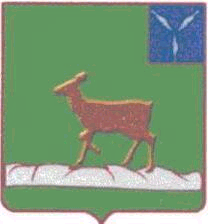 ИВАНТЕЕВСКОЕ РАЙОННОЕ СОБРАНИЕИВАНТЕЕВСКОГО МУНИЦИПАЛЬНОГО РАЙОНАСАРАТОВСКОЙ ОБЛАСТИСедьмое  заседаниеРЕШЕНИЕ №8от 24 апреля 2024 годас. ИвантеевкаОтчет главы Ивантеевского муниципального района«Об итогах социально-экономического развития районаза 2023 год и задачах на 2024 год»Заслушав и обсудив выступление  главы Ивантеевского муниципального района Басова В.В. «Об итогах социально-экономического развития района в 2023 году и задачах на 2024 год», Ивантеевское районное Собрание  отмечает положительную динамику основных показателей развития экономики района.Агропромышленный комплексВсего в районе 141 тысяча 263 гектара пашни. Обработкой земли занимаются 9  сельхозпредприятий. Их площадь пашни  составляет более 96 тысяч 100 гектар и 36 крестьянско-фермерских хозяйств  с  общей площадью пашни более 45 тысяч 163 гектаров.За прошедший год общий объем произведенной сельскохозяйственной продукции  составляет 5 миллиардов 950 тысяч рублей. В том числе от растениеводства – 4 миллиарда 950 миллионов рублей, от животноводства – 1 миллиард рублей. Труд наших работников и специалистов сельского хозяйства высоко оценен на уровне России и Саратовской области. Всего в 2024 году почетными грамотами Российской Федерации награждены – 2 человека, благодарностью министерства сельского хозяйства Российской Федерации – 7 человек.На торжественном мероприятии в честь Дня работника сельского хозяйства и перерабатывающей промышленности в Саратове Приз Губернатора Саратовской области «За высокую социальную ответственность агробизнеса в решении социальных задач»   получил колхоз имени Чапаева под председательством Александра Николаевича Тюсина. Глава региона Роман Бусаргин также вручил государственные награды передовикам регионального агропрома. Звание Почетного работника агропромышленного комплекса России присвоено Малыхину Николаю Ивановичу, главному зоотехнику общества с ограниченной ответственностью «Заречье».  Ветеринарному врачу Ивантеевской районной станции по борьбе с болезнями животных» Галине Александровне Овчаровой присвоено звание заслуженного ветеринарного врача Российской Федерации». Высокая награда вручена в Москве, на 25-й Российской агропромышленной выставке «Золотая осень - 2023».   Среднемесячная зарплата  по отрасли сельского хозяйства - 50 тысяч  659 рублей, что составляет 110%  к уровню 2022 года. Наивысший показатель среднемесячной заработной платы - в ООО «Урожай» - 72 тысячи 212 рублей -  в ООО «Практик» - 71 тысяча 190  рублей.Всего валовой сбор зерна по району в 2023 году составил почти 115 тысяч 200 тонн при средней урожайности 19,7 центнеров с гектара. Лидеры по уборке зерновых и зернобобовых культур:1. ООО «Росток»  - собрано 26 тысяч 100 тонн.2. ООО «Урожай» - 16 тысяч 700 тонн.3. ИП глава КФХ Агаларов М.Т. - 12 тысяч 200 тонн.Валовой сбор подсолнечника составил - 58 тысяч 500 тонн  при урожайности более 12,6 центнеров с гектара. Лидеры по уборке подсолнечника:1. Колхоз имени  Чапаева собрал более 15 тысяч  200 тонн.2. ООО «Урожай» - 6 тысяч 350 тонн.3. ООО «Победа» - 5 тысяч 300 тонн. Под урожай 2024 года посеяно 21 тысяча 500 гектаров озимой пшеницы, все посевы находятся в хорошем и удовлетворительном состоянии. Плановая урожайность озимых культур на 2024 год ожидается не менее 25-ти центнеров с гектара.Произведено молока во всех категориях хозяйств 11 тысяч 88 тонн, или  97 % к уровню 2022 года. Произвели мяса во всех категориях хозяйств - 2 тысячи 89 тонн, что составляет 99 %  к аналогичному периоду 2022 года.  Надой на 1 фуражную корову составил 4 тысячи 775 кг, или 105 %. Наивысший показатель надоя молока в ООО «Заречье» - 6 тысяч 170 кг на 1 фуражную корову. Поголовье  крупного рогатого скота во всех категориях хозяйств  составляет 8 тысяч 650 голов, или 95 % к уровню 2022 года, из них  3 тысячи 612 коров или 99 %, 3 тысячи 55  свиней – или 102 %, и 13 тысяч 475  овец.В ряде хозяйств обновился  машинно-тракторный парк. Также обновлен сельскохозяйственный инвентарь: приобретены опрыскиватели, бороны, дискаторы, сеялки, плуги и культиваторы.   Сумма инвестиций, вложенных в основной капитал сельхозтоваропроизводителями района, составила – более 580 миллионов рублей. Краткосрочные кредиты за 2023 год получены на общую сумму  1 миллиард 119 миллионов 920 тысяч рублей, инвестиционных кредитов на приобретение техники – 69 миллионов 355 тысяч рублей. Сельхозтоваропроизводителями района всех уровней бюджетов получены субсидии в размере  55 миллионов  240 тысяч 800 рублей. Реализуемые инвестиционные проекты:Проект по строительству плодохранилища для хранения яблок объемом 1 тысяча тонн в ИП гл. КФХ Агаларов М.Т, объем инвестиций составил 21,5 миллионов рублей собственных средств.Проект по строительству склада напольного хранения объемом 7 тысяч тонн, в районе ж/д станции Тополек  ИП Яньшин Н.И., объем инвестиций составил 33 миллиона рублей собственных средств.Проект по строительству комбикормового завода и цеха по производству подсолнечного масла Общества с ограниченной ответственностью «Ивантеевский агропромышленный терминал». Сумма вложенных инвестиций на 1 декабря составляет – 70 млн. руб. Проект продолжится и в 2024-2025 годах. Всего проектом предусмотрено создание 50 новых рабочих мест. Минимальный объем инвестиций со стороны ALBARICO составит не менее 210 млн. руб.Экономика  и промышленное производство районаОбъем валовой продукции составил более 6 миллиардов 50 миллионов рублей,   или 109% к  аналогичному периоду прошлого года. Индекс промышленного производства – 99 %.Оборот розничной торговли в сопоставимых ценах к концу 2022 составил 529 миллионов рублей, или 105,1%. Оборот общественного питания составил 10 миллионов рублей, или 111 %. Среднемесячная заработная плата за 12 месяцев года увеличилась до 36 тысяч  946  рублей,  что составило 110,5 %.Промышленное  производство  Ивантеевского района представлено предприятиями, осуществляющими добычу общераспространённых полезных ископаемых, в частности щебня. На их долю приходится 70 % от общего объема отгруженных товаров.Индекс промышленного производства по добыче полезных ископаемых, кроме топливно-энергетических, составил 96,9%.Общество с ограниченной ответственностью  «СтройАвтодор»  произвёл 1 миллион 437 тысяч кубических метров щебня, что составило  121 %; 54 тысяч тонн асфальтобетона что 90% к предыдущему году, снижение произошло по причине снижения договоров на ремонт дорог. Обществом с ограниченной ответственностью «Союз» произведено 465 тысяч  кубометров щебня, или 100% к уровню 2022 года. БюджетВ 2023 году налоговые и неналоговые  доходы относительно предыдущего года увеличились на 22 миллиона 26 тысяч рублей, или на 13,9%  В консолидированный бюджет  района поступило 180 миллионов 64 тысячи рублей. В то же время  за три последних года увеличение доходов составило 20 миллионов 300 тысяч рублей (без учета транспортного налога). По видам доходов позитивная динамика сложилась:по налогу на доходы физических поступило  78 миллионов 854 тысячи рублей, что составляет 119,6 %. Почти на 5 % возросли поступления по акцизам на нефтепродукты и составили 21 миллион 176 тысяч рублей. Платежи по единому сельскохозяйственному  налогу  к уровню предыдущего года возросли более чем в 2 раза.  Объем поступлений – 20 миллионов  243 тысячи рублей. До 6 миллионов 395 тысяч рублей возросли  налоги на имущество физических лиц, что в 3,4 раза  выше 2022 года.Почти на 30% увеличились поступления по доходам от арендной платы за  земельные участки и составили 6 миллионов 310 тысяч рублей. В то же время снизились поступления:По транспортному налогу на 8,2%.  Объем поступлений – 25 миллионов 17 тысяч рублей. По земельному налогу поступило 12 миллионов 614 тысяч рублей, что на 4,8%  ниже 2022 года.Основная причина снижения поступлений - это введение единого налогового платежа.   В результате реализации комплекса мер, направленных на повышение собираемости доходов, недоимка по налогам в консолидированный бюджет снизилась  на 5 миллионов 130 тысяч рублей к прошлому году.   Безвозмездные перечисления  в консолидированный бюджет составили 638 миллионов 194 тысячи рублей при годовых назначениях 656 миллионов 695 тысяч рублей или  97 %. Бюджетное финансирование осуществлялось на протяжении года ритмично, без сбоев. Расходная часть консолидированного бюджета исполнена в сумме 785 миллионов 24 тысячи рублей. Наибольший удельный вес в расходах консолидированного бюджета занимают расходы на социально-культурную сферу – около 65,5 %, или 514 миллионов 309 тысяч рублей.На заработную плату с начислениями направлено 446 миллионов 855 тысяч рублей или 56,9 % от всех расходов, на оплату  коммунальных услуг направлено    36 миллионов 649 тысяч рублей, что составляет 4,7% от всех расходов.Значительную часть в расходах местного бюджета занимают расходы на реализацию национальных проектов на общую сумму более 140 миллионов рублей. Это    «Современная школа», «Успех ребенка», «Культурная среда», «Чистая вода», «Жильё и городская среда»В бюджетах сельских муниципальных образований расходная часть исполнена на 214 миллионов 730 тысяч рублей, или более 92% к бюджетному назначению и 196 % к уровню 2022 года. Просроченная кредиторская задолженность по состоянию на 1 января 2024 года отсутствует.Муниципальный долг на 1 января 2024 года не изменился,  и составил 10 миллионов 400 тысяч рублей.ОбразованиеРеализация проектов и программ       По федеральной госпрограмме «Развитие образования»   проведён капитальный ремонт Бартеневской школы на общую сумму  29,2 млн. руб. С учётом масштабного объёма работ дети и учителя  получили фактически новую школу. Отремонтированы классы, коридоры, актовый зал, столовая, где полностью оборудован пищеблок. Все помещения не только обрели современный  облик, но и оснащены  многофункциональным оборудованием, удобной мебелью и оргтехникой.По региональному проекту  «Благоустройство пришкольных территорий» обустроены пешеходные дорожки на территории Бартеневской школы на сумму 1,6 млн. рублей.Все работы проведены качественно и в срок, открытие школы состоялось 1 сентября, что стало большим подарком как для взрослых, так и детей.По  региональному проекту Саратовской области «Развитие инфраструктуры образовательных организаций Саратовской области на 2022-2026 годы» были охвачены частичным ремонтом здания 6-ти образовательных организаций на общую сумму 7,2 млн.  руб. Это школа в Николаевке, Ивановке, детсад в Яблоновом Гае, детсад в Ивановке,  а также детсады «Дюймовочка» и «Колосок» в Ивантеевке.Здесь выполнялись разные виды работ: от замены оконных и дверных блоков до ремонта полов, спортзалов, санузлов и пищеблока.По региональному проекту  «Ремонт 100 спортивных залов» отремонтировано 2 спортзала: в Ивановской школе и спортзал для занятий по борьбе самбо центра дополнительного образования на общую сумму 3,1 млн рублей.  В рамках проекта   "Успех каждого ребенка"  на базе   Ивантеевской школы  открыта экостанция, закуплено оборудование на сумму  62 тыс. руб.По федеральному проекту «Цифровая образовательная среда»:поставлено современное оборудование  на сумму 1,4 млн  руб.  в 4 школы: в Ивантеевской, гимназии, Ивановской и Знаменской.В Ивантеевском техникуме агропромышленных технологий и управления обучается 173 студента. В прошлом учебном году выпущено  46 специалистов по профессиям: мастер сельскохозяйственного производства и мастер по обработке цифровой информации, при этом увеличилась доля выпускников техникума, трудоустроенных по виду деятельности и полученным компетенциям:если в 2022 г.-28% ,  то в 2023 г.- 72%,  без учета ушедших в армию, в декрет.В 2023 году  техникум прошёл процедуру лицензирования  новой специальности «Эксплуатация и ремонт сельскохозяйственной техники и оборудования». Реализуется  профессия, входящая в ТОП-РЕГИОН в 2023 году «Мастер сельскохозяйственного производства».                            	 В 2023 году в техникуме продолжено укрепление материально-технической базы для подготовки конкурентоспособных специалистов на рынке труда.Увеличен объём поступивших внебюджетных средств за счет платных образовательных услуг.В рамках подпрограммы «Развитие профессионального образования  государственной программы Саратовской области «Развитие образования в Саратовской области» в 2023 году произвели частичную замену системы пожарной сигнализации в учебном корпусе, ограждения и видеонаблюдения на общую сумму 900 тысяч руб. На внебюджетные средства закуплен учебный автомобиль, компьютерное оборудование, набор современных инструментов для проведения занятий по обслуживанию техники на сумму 8,5 млн  руб.Проведён ремонт кабинета истории.Ивантеевский техникум остаётся активным участником конкурсов различного уровня. Минувший год не стал исключением и принёс нашим студентам десятки федеральных и региональных наград.Физкультура и спорт В Ивантеевском муниципальном районе реализуются муниципальные программы «Профилактика правонарушений и незаконного оборота наркотических средств на территории Ивантеевского района», а также  «Развитие физической культуры и спорта», в рамках которой было потрачено   более 157 тысяч рублей, что на 9 % выше предыдущего года. На территории района 42 физкультурно-оздоровительных и спортивных сооружения, из них 15 спортивных залов, 19  спортивных площадок, в том числе 3 футбольных  поля, 5 хоккейных коробок, 6 площадок с тренажерами.В мероприятиях по сдаче норм  ГТО приняли  участие граждане в возрасте от 6 лет и старше семидесяти, что соответствует всем 18 ступеням нормативов ГТО. В  2023 году  наши спортсмены стали участниками 46 спортивных и физкультурно-массовых мероприятий. Проведено 6 турниров на Кубок главы Ивантеевского муниципального района с участием команд организаций нашего и других районов:Воспитанники Центра дополнительного образования Ивантеевского района стали победителями и призерами:12-ти региональных,8-ми межрегиональных и 3-х всероссийских соревнований.Высокий интерес ежегодно вызывает районный этап «Лыжни России», который традиционно проводится в  Круглом лесу и собирает взрослых и юных участников. Ежегодно проводится турнир по волейболу памяти Героя Советского Союза, уроженца Николаевки, Василия Михайловича Кузьмина. Сначала он был только районным, а сейчас в нём участвуют команды из других районов. Стал нашей спортивной традицией и открытый турнир по борьбе самбо памяти  мастера спорта Виктора Валентиновича Аржаткина. В прошлом году  он вошёл в календарь областных соревнований и в октябре собрал в Ивантеевке около 100 участников из Самарской области, а также городов Саратовского региона: Больших успехов добиваются и наши хоккеисты. Так, уже в этом году  команда «Звезда» стала первой в  областной  турнире «Золотая шайба», одержав победу у городских сверстников из Марксовского и Пугачёвского районов.КультураСтруктура учреждений культуры района осталась прежней и представлена на слайде:В  районе функционируют 32 учреждения культуры: 16 культурно-досуговых учреждений клубного типа, кинотеатр «Колос»; 15 библиотек, в том числе центральная библиотека, детская библиотека и 15 сельских библиотек. В учреждениях культуры работает 143 человека.Средняя заработная плата работников составила:- по учреждениям клубного типа – 38 166 рублей,- по библиотечной системе – 38 167 рублей.В клубных учреждениях 140 формирований, в которых задействовано 1782 участников. Детских клубных формирований 54, в них занято 704 детей, молодежных 41 с охватом 557 человек. Клубных формирований самодеятельного народного творчества в нашем районе 110 с участием в них 1252 человек. 9 коллективов имеют звание «Народный самодеятельный коллектив» и в них занимаются 137 человек.Работники культурно-досуговых учреждений принимают активное участие в конкурсах различных уровней. Участие учреждений культуры в проектах, программахВ 2023 году по региональному проекту «50 домов культуры» проведен ремонт кровли Знаменского сельского Дома культуры на сумму 1 миллион рублей. В 2023 году Николаевская сельская библиотека стала победителем конкурса президентского фонда культурных инициатив с проектом «Мы - патриоты», выиграв грант в сумме  500 тыс. рублей руб. Это уже второй  грант Ивантеевского Совета ветеранов для реализации патриотических проектов: первый в прошлом году был реализован Чернавской библиотекой.Проект Николаевской библиотеки направлен на сохранение исторической памяти воинов-земляков: Героя Советского Союза Кузьмина В.М., а также принимавших участие в военных действиях в Сирии - Героя России Портнягина Д.О, в Чечне, Афганистане, специальной военной операции.В планах – создание на базе библиотеки патриотического объединения «Мы патриоты», открытие музейной комнаты, арт-объекта, посвященного участникам СВО и проведение мероприятий.Демография и здравоохранениеВ 2023 году зарегистрировано:- 74 случаев рождения, что на 6,8 % больше по сравнению с 2022 годом (69 человек);-187 случаев смерти, что на 4,8 % больше, чем в 2022г. (178 человек);В целях снижения смертности и повышения качества оказания медицинских услуг предпринимаются определённые меры, приобретается новое диагностическое и лечебное оборудование.Важным для нас является и вопрос кадрового обеспечения.В Ивантеевской районной больнице работает 208 человека, в том числе 19 врачей, 101 средних медработников. Укомплектованность кадрами  составила: по врачам - 78 %, по среднему медперсоналу около 96 %. Наравне с ветеранами здравоохранения благодарим и награждаем молодых, но их численность не так велика, как хотелось бы,  и в районе остаётся открытым кадровый вопрос. Так, среди сотрудников пенсионного возраста 39 %  врачей, 40 % средних медработников. В настоящее время в больнице имеются  вакантные должности для специалистов с высшим медицинским образованием. В настоящее время от Ивантеевского района в медицинских учебных заведениях учится 9 студентов.Для привлечения специалистов - реализуется целевая подготовка специалистов в Саратовском государственном медицинском университете.	 Вместе с тем, несмотря  на федеральные программы «Земский доктор» и «Земский фельдшер»,  наиболее действенными способами привлечения молодых специалистов  и  удержания их в медучреждении, конечно, является обеспечение служебным жильем. В этой связи администрацией Ивантеевского муниципального района прорабатываются различные варианты по формированию фонда муниципального жилья.БлагоустройствоВ рамках мероприятий, направленных на благоустройство, по нацпроекту «Жилье и городская среда» проведено благоустройство общественной территории – это парк Березовый по улице Советская в селе Ивантеевка, где был установлен бронзовый памятник «Труженикам тыла и детям Великой отечественной войны» – на сумму 10 миллионов рублей. Также было проведено устройство тротуаров в с. Ивантеевка по ул. Зеленая и от пешеходного моста до ул. Садовая общей протяжённостью 1 километр на сумму 5 миллионов рублей. По программе «Комплексное развитие сельских территорий» завершено благоустройство парка в селе Раевка, на улице Молодёжной. Сельчане получили  уютное и современное место отдыха.В программе муниципальное образование приняло участие дважды. В 2021-м году в парке были установлены светильники и детская игровая площадка, а в этом году здесь добавились дорожки из брусчатки и малые архитектурные формы. В федеральной программе «Чистая вода в 2023 году в программе «Чистая вода» участвовали сёла Николаевка, Бартеневка, Яблоновый Гай и Канаёвка.В Николаевке на сумму 21,3 миллиона рублей проведено строительство станции водоподготовки и водопровода протяжённостью 770 метров.Около 1 миллиона рублей на проектно-сметную документацию и прохождение государственной экспертизы выделило КФХ Целых Владимира Васильевича.В Бартеневке на сумму 32,9 миллионов рублей построены на двух участках на улицах Дрёмова и Баулинцев станции водоподготовки с башнями, пробурены  скважины для обеспечения  населенного пункта чистой водой.В Яблоновом Гае на сумму 41,9 млн руб. проведено строительство станции очистки воды, ограждения,  водозабора на берегу пруда Новый, двух веток водопровода протяженность около 5 км и благоустройство территории. На проектно-сметную документацию выделил 600 тыс руб колхоз имени Чапаева.В Канаёвке выделено 20,6 миллионов рублей на строительство станции водоподготовки, установка водонапорной башни, ограждение территории, насосную станцию для подачи воды. Необходимо в первом квартале выполнить - строительство ограждения прибрежной зоны,  электромонтажные работы.На проектно-сметную документацию и прохождение государственной экспертизы выделил 1 миллион  руб. выделил Пульков Анатолий Васильевич.Общая сумма инвестиций  за счёт программы «Чистая вода» составила 108,5 миллионов  рублей.Ремонт автодорогПолностью выполнены требования законодательства в отношении областного дорожного фонда. Общий объем расходов на ремонт и содержание автомобильных дорог района и муниципальных образований составил 44 миллиона  рублей, или почти 100 % к бюджетному назначению.В том числе за счет средств областного бюджета  сумма освоенных средств составила 38,3 миллиона рублей. Это субсидии из расчёта по 3 тысячи рублей на человека, из них в Ивантеевке реализовано 15 миллионов 534 тысячи рублей. На эти средства отремонтированы участки дорог по Ивантеевке общей протяжённостью 2,3 километра на улицах:- Чапаева,- Пугачевская,- Кооперативная,- Набережная.Всего по району отремонтировано 5,7 км автомобильных дорог.Муниципальные образования по результатам общественных обсуждений самостоятельно определяли участки по ремонту дорог.Цифровое развитиеИвантеевский район на протяжении ряда лет идёт по пути цифрового развития.Так, в 2023 году в рамках федеральной программы "Устойчивое цифровое неравенство" были установлены вышки сотовой связи оператора Теле-2 в трёх населенных пунктах  района от 100 до 500 жителей: это Арбузовка, Раевка и Горелый Гай.
А также  в одном населенном пункте более 500 человек  - в Ивановке - за счёт оператора Теле-2:Около 2 тысяч жителей четырех населенных пунктов получили  возможность пользоваться услугами сотовой мобильной связи и мобильным интернетом.В 2020 были такие вышки установлены в посёлке Знаменский, а в Ивантеевке установлено специальное оборудование.В 2021 году – в  селе Клевенка.В 2022 году – в селе Чернава.О мерах социальной поддержкиВ Ивантеевском районе получают меры социальной поддержки, установленные федеральным и областным законодательством, 4400 человек или 33 % населения.Из них 2 829 человек (64%) – льготники, получатели ежемесячных денежных выплат и ежемесячных денежных компенсаций на оплату жилого помещения и коммунальных услуг как федерального, так и регионального уровня.За 2023 год выплачено более 72 млн. руб. на различные социальные выплаты.Заключено 60 контрактов государственной социальной помощи на основании социального контракта отдельным категориям граждан на сумму 6,3 млн рублей, из них; 12 ИП, 6 ЛПХ, 34 – поиск работы, 6 – по иным направлениям.Принято 18 заявлений на назначение регионального материнского ( семейного) капитала на сумму более 1,2 миллиона рублей, из них 2 – направлено на улучшение жилищных условий и 16 – на обучение детей.Социальное обслуживаниеЗа прошедший  год  в Центре социального обслуживания населения социальные услуги получили 2 065 человек. 1404 человек из числа граждан пожилого возраста. 435  граждан пожилого возраста и инвалидов были обслужены на дому.Продолжается реализация технологий социального обслуживания с использованием оборудования, закупленного в рамках нацпроекта «Демография» региональной программы «Старшее поколение».В 2024 году запланировано оснащение физкультурным оборудованием комнаты зала для занятий адаптивной физкультурой.Поддержка участников СВО и членов их семейВ 2023 году мы продолжили работать с участниками специальной военной операции и членами их семей. Эта категория граждан на особом счету и, несмотря на то, что они пользуются целым комплексом мер социальной поддержки, по ряду ситуаций они обращались к нам за помощью.Ежемесячно проводятся личные приёмы с участием прокурора района, а также  руководителей социально значимых ведомств, от которых зависит  решение вопросов.Кроме того, члены семей участников СВО могут в любое время обратиться по телефонам горячей линии, а также написав сообщение через соцсети. И такая практика у нас уже отработана.За прошлый год на личных приёмах и через сообщения в соцсетях принято более 40 обращений. Они касались юридической помощи, исполнения мер соцподдержки, участия в судьбе военнослужащих,  каких-то житейских ситуаций. Все вопросы решались оперативно и с достижением желаемого результата. Ряд проблем касался межведомственного сотрудничества с учреждениями здравоохранения, соцзащиты, правоохранительных органов, воинских частей, различных министерств и ведомств, и на всех этапах решения вопросов мы вели конструктивный диалог.Работа с членами семей участников СВО строится совместно с учреждениями культуры и социального обслуживания населения, где уже наработан опыт взаимодействия с этой категорией граждан, пополняются методические разработки мероприятий с их участием к важным календарным датам и праздникам – День матери, 23 февраля, 8 Марта и другим. Главное – не оставить без внимания никого – ни матерей, ни жён, ни детей, чьи близкие сейчас защищают интересы России и нас с вами. Долг каждого из нас, делать для членов семей участников СВО всё, что зависит от нашей профессиональной деятельности.Традиционно в этом году прошла ёлка для детей военнослужащих с вручением подарков. Работает пункт приёма гуманитарной помощи участникам СВО. Им руководит председатель Обшественного совета Ивантеевского района Нина Алексеевна Гусева. Она же ведёт в соцсетях группы поддержки, которые насчитывают более 1000 подписчиков. В их числе участники СВО, их родные и близкие, неравнодушные жители района.Активно работает ещё одна инициативная группа «Благие дела ангелов».На собранные средства по запросам военнослужащих приобретаются спецоборудование, одежда, предметы первой необходимости с последующим предоставлением ежедневных отчётов о расходовании средств.Весомую помощь в поддержке участников СВО оказывают сельхозпредприятия и организации района, которые предоставляют стройматериалы, продукты питания, транспорт и участвуют в доставке помощи нашим землякам в зону боевых действий. С начала спецоперации отправлено 10 таких машин. На решение вопросов участников СВО направляются и средства резервного фонда, который формируется за счёт добровольных перечислений. С военными и их родственниками поддерживается постоянная связь, чтобы вовремя оказать помощь.В Территориальном центре занятости населения по Ивантеевскому району   на 1 января 2024 года зарегистрировано 23 безработных граждан, что на 12 человек меньше прошлого года. Уровень регистрируемой безработицы составил 0,3% от численности трудоспособного населения района при среднеобластном показателе 0,4%. В течение 2023 года заявлено  работодателями  225  вакансий, что на 193 вакансии больше показателя 2022 года.   Вырос и процент трудоустроенных граждан. Из 101 обратившегося трудоустроены 72,  или  71%. Остальные граждане отказались от предлагаемых вакансий. Подводя итоги прошлого года, в целом можно сказать:Ивантеевский район продолжил работу, направленную на развитие социально-экономической сферы. Основное внимание уделено наиболее важным вопросам, определяющим уровень качества жизни, а именно ремонту социально важных объектов образования и культуры, а также автодорог и благоустройству.Планы на развитие строились с учётом поступающих вопросов и наказов жителей сёл.Итак, в  2024 году нам предстоит реализовать следующие планы:Планы на 2024 год По федеральному проекту «Культура малой Родины» запланирован ремонт здания Яблоново-Гайского сельского Дома культуры  на сумму 3,7 млн рублейПо региональной программе «Культура Саратовской области» (проект «50 домов культуры») – ремонт здания Арбузовского сельского Дома культуры на сумму  1,5 млн рубРемонт кровли здания Дома детского творчества на сумму 1,4 млн рублей.Работа по улучшению условий образования района будет продолжена и в этом году. Так, будет проведён- капитальный ремонт Ивантеевской школы на сумму 3 млн руб;- капитальный ремонт Арбузовской школы на сумму 3 млн руб;- ремонт Бартеневского детсада на сумму 1,8 млн руб- текущий ремонт Канаёвского детсада  на сумму 1,9 млн руб.По региональной программе «100 спортзалов»Ремонт спортзала в школе села Канаёвка на сумму 1 млн рубПо нацпроекту «Жильё и городская среда» на сумму 8,5  миллионов рублей  планируется благоустройство парка «Детский» в селе Ивантеевка. Эта общественная территория находится в центре села, рядом с многоквартирными домами и должна стать хорошим местом отдыха для взрослых и детей. По программе "Развитие инициативного бюджетирования в Саратовской области   поданы 4  заявки:1. Благоустройство общественной территории по улице Кооперативная от д. 9 до д. 11а с. Ивантеевка;2.Устройство башни с.Арбузовка;3. Устройство детской игровой площадки с. Ивановка;4. Устройство детской игровой площадки п. Восточный.Ремонт автомобильных дорогВ 2024 году предстоит провести ремонт на сумму 45,4 млн. рублей следующих участков автодорог:1. на  ул. Новая  и переулок от улицы Центральной до улицы Красноармейской в селе Чернава;2. на улице Зелёная в посёлке Знаменский;3. ул. Садовая и ул. Свободы с. Ивантеевка;4. ул. Виталия Корябкина с. Ивантеевка;5. ул. Плюстовская с. Арбузовка (д.24 -д.104)6.  ул. Баулинцев с. Бартеневка;7. ул. Советская с. Клевенка;8. ул. Кооперативная и ул. Советская с. Николаевка;9. ул. Чапаева с. Яблоновый Гай.Общая протяжённость отремонтированных автодорог по району составит 5,5 кмПроведён комплекс мер, предусмотренный порядком освоения этих средств, утверждены сметы, объявлены конкурсы.На основании статьи 19 Устава Ивантеевского муниципального района Ивантеевское районное Собрание РЕШИЛО:1. Работу администрации Ивантеевского муниципального района в 2023 году считать удовлетворительной.В 2024 году:В сельском  хозяйстве- произвести  во всех категориях хозяйств района зерна – не менее  109 000 тонн,  подсолнечника – не менее 87 000 тонн;- произвести в отрасли животноводства: молока во всех категориях хозяйств района не менее 11 100 тонн, мяса не менее 2 100 тонн;- довести поголовье КРС до 8 700 гол, свиней до 3100 гол, овец до 13 500 гол;- получить выручку от реализации с/х продукции не менее 2,0 млрд.  рублей, получить прибыль от реализации с/х продукции не менее 560 млн. руб., сохранить рентабельность на уровне 28%;- обеспечить рост заработной платы в сельскохозяйственном производстве до 51 000 руб. и её своевременную выплату;- произвести валовой продукции во всех категориях хозяйств на сумму не менее 5 млрд. 960 млн. руб.;- сохранять стратегию высокой продуктивности сельхозугодий, использования удобрений и химических препаратов соответственно потребностям растений  в питательных веществах и защите от сорняков и вредителей в период их вегетации.В строительстве и благоустройствеОбеспечить: - эффективную организацию сбора, вывоза, утилизацию ТБО в муниципальных образованиях района на основе договоров с региональным оператором;- организацию по выявлению объектов бесхозного недвижимого имущества, оформление технической документации  и передачу таких объектов на обслуживание специализированной организации;- ремонт и содержание автомобильных дорог общего пользования местного значения - организацию подготовки жилищно-коммунального, газового, энергетического хозяйства к работе в осенне-зимний период 2024-2025 годов к 01 октября 2024 года на основании сводного плана ремонтов источников тепловой энергии и тепловых сетей на 2024 год;- благоустройство населенных пунктов района;- ремонт и подготовку к началу учебного года учреждений образования и культуры до 15 августа 2024 года;В промышленности, связи и энергетикеДовести объем промышленного производства до 1 831 млн. руб.Произвести щебня 2,2  млн. м3.Произвести асфальтобетона 60 тыс. тонн.В торговом обслуживанииДовести:- оборот розничной торговли по крупным и средним предприятиям  района до 550 млн. руб.;- оборот общественного питания по крупным и средним предприятиям  района до 11 млн. руб.;Расширить ассортимент товаров предлагаемых населению.В бюджетной сфере   Обеспечить:- повышение эффективности использования бюджетных средств;- своевременную оплату труда работников муниципальных бюджетных учреждений;- освоение в полном объеме бюджетных средств, предусмотренных для реализации задач федеральных национальных проектов на территории муниципального района;- увеличение поступлений налоговых и неналоговых  доходов в бюджет района, снижение недоимки.В здравоохраненииОбеспечить:-выполнение объемов медицинской  помощи по территориальной программе государственных гарантий на 2024 год; выполнение целевых показателей «Дорожной карты», в первую очередь  - демографических показателей и уровня средней заработной платы медицинских работников;-проведение качественного и квалифицированного лечебно-диагностического процесса с соблюдением стандартов и порядков оказания медицинской помощи в Ивантеевской РБ; лечение в условиях стационара; проведение    диспансеризации определенных групп  населения  района в соответствии  с плановым  заданием МЗ  области; качественное обслуживания льготной категории граждан и  своевременное обеспечение их лекарственными препаратами;-внедрение автоматизированных  информационных  систем; эффективное использование  оборудования, полученного  по программе  модернизации   первичного звена здравоохранения;-формирование у населения мотивации ведения здорового образа жизни и усиление мер, направленных на снижение алкогольной и никотиновой зависимости. В социальной защите, обслуживании и занятости населенияОбеспечить:- реализацию федеральных, областных и муниципальных  программ в сфере социальной  поддержки населения, социального обслуживания семьи и детей, защиты детей и инвалидов, пожилых граждан и инвалидов; доступность и улучшение качества обслуживания населения стандартами социальных услуг; внедрение новых методик и технологии работы с получателями социальных услуг, направленных на улучшение условий их жизнедеятельности; в рамках регионального проекта «Старшее поколение»,  национального проекта «Демография» работу «мобильных бригад» и  доставку граждан  65 лет и старше, проживающих в сельской местности, в медицинские организации; демонстрационной комнаты для обучения навыкам ухода за тяжелобольными в «Школе по уходу»; «Школа восстановления «Шаг за шагом» для занятий по восстановлению граждан после инсульта, инфаркта; «Творческой мастерской «ДоброЦентр» для реализации творческого потенциала граждан пожилого возраст и инвалидов; пункта проката технических средств реабилитации; комната психологической разгрузки (сенсорная комната); модуля «Учебная кухня» для занятий маломобильных граждан по восстановлению бытовых навыков.В образованииОбеспечить:-реализацию комплекса мер по внедрению единого образовательного пространства (обновлённые федеральные государственные образовательные стандарты, единые линейки учебников, единые способы оценки образовательных результатов);-усиление работы образовательных организаций по организации классов психолого-педагогической направленности;-создание муниципального банка лучших практик и моделей работы первичных отделений «Движения первых» в образовательных организациях и формирования эффективной системы наставничества;-  реализацию программы социальной активности обучающихся начальных классов «Орлята России», а также прохождение обучения педагогических работников на портале «Орлята России»;-достижение целевых показателей в 2024 году: «Доля охвата обучающихся общеобразовательных организаций мероприятиями патриотической направленности – 100%; доля детей, вовлечённых в волонтёрскую деятельность – 12,9%».В молодежной политике, культуре и спортеОбеспечить:- реализацию государственной политики, участие в федеральных, региональных и муниципальных программах, направленных на развитие отрасли культуры; в рамках национального проекта «Культура» по направлениям: «Культурная среда», «Творческие люди», «Цифровая культура»;- работу по планированию и проведению капитального ремонта и модернизации материально-технической базы действующей сети учреждений культуры;- развитие системы непрерывного образования и повышения квалификации работников культуры;- создание условий для творческой деятельности работников культуры.- совершенствование и улучшение качества оказываемых государственных услуг учреждениями культуры района;- дальнейшее развитие новаторских форм деятельности в сфере культуры  организации досуга населения;- расширение инфраструктуры услуг, предоставляемых учреждениями культуры для населения в наиболее удобном для потребителей режиме, включая  использование цифровых коммуникационных технологий;- создание благоприятных условий для организации досуга и отдыха населения, занятия самодеятельным творчеством,  обеспечение населения услугами учреждений культуры Ивантеевского муниципального района:- участие учреждений сферы культуры в формировании комфортной среды жизнедеятельности населенных пунктов района; - формирование в молодежной среде правовой культуры, гражданской ответственности, развитие форм и методов патриотического воспитания. В системе местного самоуправленияОбеспечить: эффективную реализацию проектов и программ социальной значимости;-выполнение мероприятий по реализации планов администраций муниципальных образований; выполнение полномочий и мероприятий по реализации Федерального закона от 06.10.2003 г. №131-ФЗ «Об общих принципах местного самоуправления в Российской Федерации» на территории района;- работу по формированию налогооблагаемой базы поселений;- санитарную очистку сел и благоустройство поселений;-  работу по участию в нацпроектах и региональных программах  по решению социальных проблем поселений;- эффективную организацию дорожной деятельности.Председатель Ивантеевскогорайонного Собрания     						      	 А.М. Нелин						                                            